SOLICITUD DE EQUIVALENCIA. POR ASIGNATURA (A completar por el alumno, una por asignatura)Corresponde al alumno/a: . . . . . . . . . . . . . . . . . . . . . . . . . . . . . . . . . . . . . . . . . . . . . . . . . . . . . . . . . . . . .     El que suscribe, alumno/a de . . . . . .  año de la carrera . . . . . . . . . . . . . . . . . . . . . . . . . . . . . . . . . . . . . . . . . . . . . . . . . . . . . . . . . . . . . . . . . . . . . . . . . . . . . . . . . . . .  solicita se le reconozca equivalencia de estudios de la siguiente asignatura aprobada en . . . . . . . . . . . . . .  año de la carrera. . . . . . . . . . . . . . . . . . . . . . . . . . . . . . . . . . . . . . . . . . . . . . . . . . . . . . . . . . . . . . . . . . . . . . . . . . . . . . . . en el año . . . . . . . . . .Adjunta a la presente el programa debidamente autenticado y el certificado o constancia que acredita su aprobación.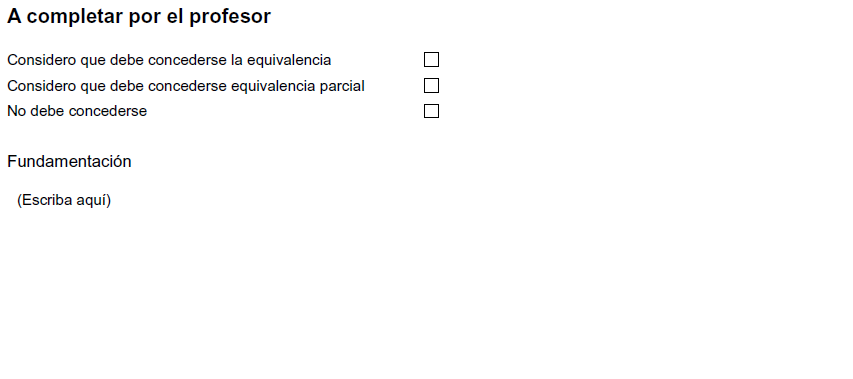 Notificación al estudiante: . . . . . . . . . . . . . . . . . . . . . . . . . . . . Materia aprobadaMateria a reconocer por equivalenciaFecha: . . . . . . . de . . . . . . . . . . . . . . . . . . . . de . . . . . . . . . . . . .                       Firma del alumno/aFecha: . . . . . . . de . . . . . . . . . . . . . . . . . . . . de . . . . . . . . . . . . .                       Firma del DocenteSello del establecimientoFirma y sello aclaratorio del Director